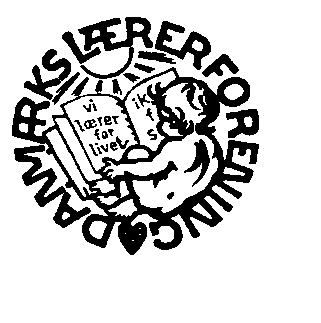 KredsgeneralforsamlingHedensted Lærerkreds kreds 116onsdag den 14. marts 2018 kl. 17.30Hedensted Sognegård, HedenstedEndelig dagsorden.Valg af dirigent samt vedtagelse af forretningsorden.Beretning.Regnskaber.Indkomne forslag.Fastsættelse af eventuel ydelse til kredsstyrelsesmedlemmer og størrelsen af vederlag til ansatte i kredsen.Budget og fastsættelse af kredskontingent for det følgende år.Valg jævnfør §9Eventuelt.Kredsformand Ole Bjerre Martinussen